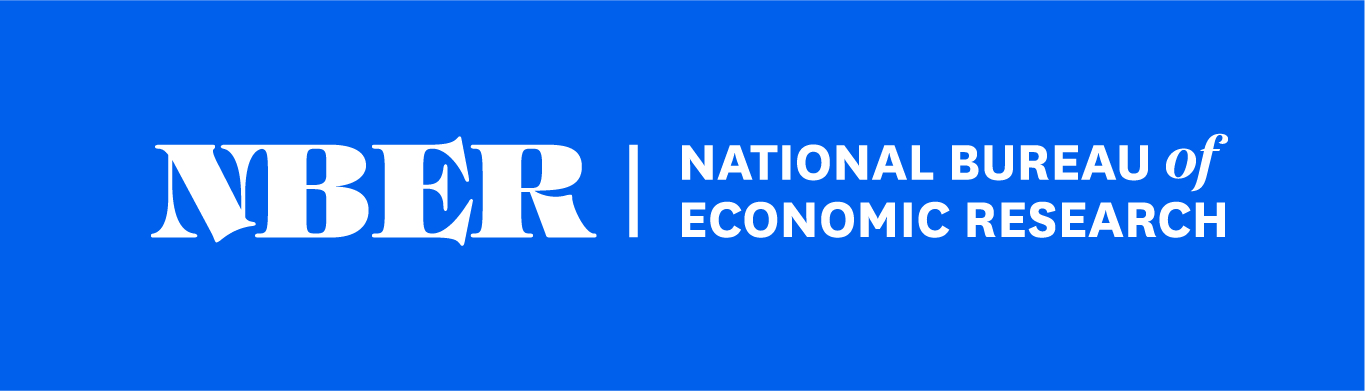 SI 2020 Labor StudiesDavid Autor, Patrick M. Kline, and Alexandre Mas, OrganizersJuly 20-23, 2020on Zoom.us
Times are eastern daylight timeJuly 2012:00 noon – 5:00 pmJuly 2112:00 noon – 5:00 pmJuly 2210:00 am – 1:00 pmJuly 2210:00 am – 1:00 pm